Millerton School:  4711 Route 108 Hwy Derby, NB.  E1V-5C3.  Principal:  Tom McCabe, Phone # 627-4090IMPORTANT DATES:  FIRST DAY BACK FOR STUDENTS – SEPTEMBER 6, 2016HAVE A SAFE AND HAPPY SUMMER!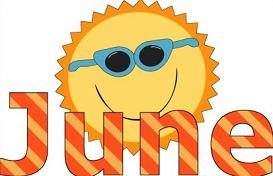     SUNDAY            MONDAY          TUESDAY       WEDNESDAY      THURSDAY         FRIDAY           SATURDAY